Başlığınızı Buraya Yazınız (Palatino Linotype, font boyutu 14 pt., koyu ve ortalanmış, ilk harfler büyük olmalı)İsim Soyisim1*, İsim Soyisim2, İsim Soyisim31*Üniversite / Kurum Adı, Fakülte, Bölüm, e-mail2Üniversite / Kurum Adı, Fakülte, Bölüm, e-mail3Üniversite / Kurum Adı, Fakülte, Bölüm, e-mailÖzet Özlü ve olgusal bir özet (200-250 kelime), araştırmanın amacını, temel sonuçlarını ve önemli sonuçlarını kısaca belirtmelidir. Özet, genellikle makaleden ayrı olarak sunulur, bu nedenle tek başına anlamlı olması gereklidir. Bu nedenle referans verilmemeli, ancak gerekliyse yazarları ve yılları belirtmelidir. Ayrıca, standart olmayan veya yaygın olmayan kısaltmalardan kaçınılmalıdır, bununla birlikte gerekliyse özette ilk gösterildiği yerde tanımlanmalıdır. Anahtar kelimeler: en az 4, en fazla 6 kelime olmalı ve birbirlerinden noktalı virgül ile ayrılmalıdır. Type Title of Your Paper Here (Palatino Linotype, font size 14 pt., bold and centered, initial letters should be capital)Abstract A concise and factual abstract (200-250 words) should state briefly the purpose of the research, the principal results and major conclusions. An abstract is often presented separately from the article, so it must be able to stand alone. For this reason, References should be avoided, but if essential, then cite the author(s) and year(s). Also, non-standard or uncommon abbreviations should be avoided, but if essential they must be defined at their first mention in the abstract itself. Keywords: should be 4 and 6 at least and at most, and separated by semicolon.1. GirişYazıda Palatino Linotype 10 punto, tek aralıklı normal yazı tipi kullanılmalıdır. Paragraflar arasında tek boşluk bırakılmalıdır. Metin, tüm şekiller, tablolar ve kaynaklar dahil olmak üzere 15 sayfayı geçmemelidir.Tam metin kaynakça dahil 3 ile 5 sayfa arasında olmalıdır.Makalenin girişinde konunun önemi ve gerekçesi açıklanmalıdır. Ayrıca konuyla ilgili genel bilgiler verilmeli ve konuyla ilgili literatür taraması yapılarak makalenin önemi belirtilmelidir.2. Materyal ve MetotTüm başlıklar kalın harflerle yazılmalı ve ardışık olarak numaralandırılmalıdır. Gereç ve yöntem bölümünde çalışmada kullanılan malzemeler hakkında bilgi verilmelidir. Ayrıca üretilen numunelere uygulanan deneyler ve analizler bu bölümde açıklanmalıdır.2.1. MateryalŞekil ve tablolara metin içinde atıfta bulunulmalıdır. Şekil ve tablo başlıkları Palatino Linotype 10 punto normal yazı tipinde olmalıdır.Tablo 1. Tablo başlığı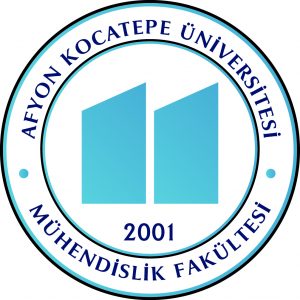 Şekil 1. Şekil başlığı2.2. MetotHer denklem metinden ayrı bir satırda sunulmalıdır. Denklemler ardışık sırada sağdan numaralandırılmalıdır.	(1)3. Sonuçlar ve TartışmaYazıda Palatino Linotype 10 punto, tek aralıklı normal yazı tipi kullanılmalıdır. Paragraflar arasında tek boşluk bırakılmalıdır.3.1. Fiziksel ÖzelliklerYazıda Palatino Linotype 10 punto, tek aralıklı normal yazı tipi kullanılmalıdır. Paragraflar arasında tek boşluk bırakılmalıdır.3.2. Mekanik özelliklerYazıda Palatino Linotype 10 punto, tek aralıklı normal yazı tipi kullanılmalıdır. Paragraflar arasında tek boşluk bırakılmalıdır.4. SonuçYazıda Palatino Linotype 10 punto, tek aralıklı normal yazı tipi kullanılmalıdır. Paragraflar arasında tek boşluk bırakılmalıdır.KaynaklarReferans sistemi, dipnot gösterme biçimi ve kaynakça düzenlenmesinde American Psychological Association (APA) stilinde hazırlanmalıdır. APA‟nın 6. baskısı, yazarların dikkate alacağı versiyonu olmalıdır. Bununla birlikte kaynakça düzenlenirken Türkçeye uyarlanmış ve APA‟nın istisnası olan hususlar da bulunmaktadır. Bu istisnalar şunlardır:- Kitapta yer alan bölümler/makaleler için İngilizce kullanılan “In” sözcüğü ve Türkçedeki karşılığı olan “içinde” sözcüğü kaynakçadan kaldırılmıştır.- Türkçede gün ve ay içeren tarihler önce gün, sonra ay şeklinde (örneğin 12 Kasım) yazılmalıdır.[1]	R. Barbosa, N. Lapa, D. Dias, B. Mendes, Concretes containing biomass ashes: Mechanical, chemical, and ecotoxic performances, Construction and Building Materials. 48 (2013) 457–463.[2]	A. Bicer, Effect of fly ash particle size on thermal and mechanical properties of fly ash-cement composites, Thermal Science and Engineering Progress. 8 (2018) 78–82.[3]	A. Çavdar, Investigation of freeze–thaw effects on mechanical properties of fiber reinforced cement mortars, Composites Part B: Engineering. 58 (2014) 463–472. [4]	S.R. Koroth, Evaluation and Improvement of Frost Durability of Clay Bricks, Master Thesis, Concordia University, Canada, 1997.[5]	TS EN 196-1, Methods of testing cement - Part 1: Determination of strength, 2016. [6]	J.A. Bickley, R.T. Hemmings, R.D. Hooton, J. Balinsky, Low temperature sulphate attack on Arctic concrete structures: A case history, Proc. 3d Canadian Symp. Cem. and Concr., Ottowa, 1993, pp. 57–117.ÖrnekÖlçüt 1 (Birimi)Ölçüt 2 (Birimi)Ölçüt 3 (Birimi)Örnek 1Örnek 2Örnek 3Örnek 4